О внесении изменений в постановление администрациимуниципального образования Щербиновский районот 26 октября 2017 года № 660 «Об утверждении муниципальнойпрограммы муниципального образования Щербиновский район«Развитие субъектов малого и среднего предпринимательства в муниципальном образовании Щербиновский район»В целях уточнения объемов бюджетных ассигнований муниципальной программы муниципального образования Щербиновский район «Развитие субъектов малого и среднего предпринимательства в муниципальном образовании Щербиновский район» и рационального использования средств бюджета муниципального образования Щербиновский район           п о с т а н о в л я ю:1. Утвердить изменение, вносимое в постановление администрации муниципального образования Щербиновский район от 26 октября 2017 года № 660 «Об утверждении муниципальной  программы муниципального образования Щербиновский район «Развитие субъектов малого и  среднего предпринимательства в муниципальном образовании Щербиновский район» (прилагается).2. Отделу по взаимодействию с органами местного самоуправления администрации муниципального образования Щербиновский район (Терещенко) разместить настоящее постановление на официальном сайте администрации муниципального образования Щербиновский район.3. Отделу муниципальной службы, кадровой политики и делопроизводства администрации муниципального образования Щербиновский район опубликовать настоящее постановление в периодическом печатном издании «Информационный бюллетень органов местного самоуправления муниципального образования Щербиновский район».4. Постановление вступает в силу на следующий день после его официального опубликования.Исполняющий полномочия главымуниципального образованияЩербиновский район                                                                                                      В.А. СавинаПРИЛОЖЕНИЕУТВЕРЖДЕНЫпостановлением администрациимуниципального образованияЩербиновский районот  22.06.2021 № 403ИЗМЕНЕНИЯ,вносимые в постановление администрациимуниципального образования Щербиновский районот 26 октября 2017 года № 660 «Об утверждении муниципальнойпрограммы муниципального образования Щербиновский район«Развитие субъектов малого и среднего предпринимательства  в муниципальном образовании Щербиновский район»1. В паспорте муниципальной программы муниципального образования Щербиновский район «Развитие субъектов малого и среднего предпринимательства муниципального образования Щербиновский район» (далее –муниципальная программа) раздел «Объемы бюджетных ассигнований муниципальной программы» изложить в следующей редакции:2) в разделе 4 «Обоснование ресурсного обеспечения муниципальной программы»:в абзаце первом слова «13 850 672 (тринадцать миллионов восемьсот пятьдесят тысяч шестьсот семьдесят два) рубля 45 копеек» заменить словами «13 858 428 (тринадцать миллионов восемьсот пятьдесят восемь тысяч четыреста двадцать восемь) рублей 03 копейки»;таблицу изложить в следующей редакции:«».2. Приложения № 2, 3 к муниципальной программе «Развитие субъектов малого и среднего предпринимательства в муниципальном образовании Щербиновский район» изложить в следующей редакции:ПЕРЕЧЕНЬ ОСНОВНЫХ МЕРОПРИЯТИЙ МУНИЦИПАЛЬНОЙ ПРОГРАММЫмуниципального образования Щербиновский район «Развитие субъектов малого и среднего предпринимательства в муниципальном образовании Щербиновский район» «ПРИЛОЖЕНИЕ № 3к муниципальной программемуниципального образования Щербиновский район«Развитие субъектов малого и среднегопредпринимательства в муниципальномобразовании Щербиновский район»ПРОГНОЗсводных показателей муниципального задания на оказание муниципальных услуг (выполнение работ) муниципальным бюджетным учреждением «Сельскохозяйственный информационно-консультационный центр муниципального образования Щербиновский район» в сфере реализации муниципальной  программы «Развитие субъектов малого и среднего предпринимательства в муниципальном образовании  Щербиновский район»  Начальник отдела экономики администрации   муниципального образования Щербиновский район                                                                                                                     Д.Е. Сидоренко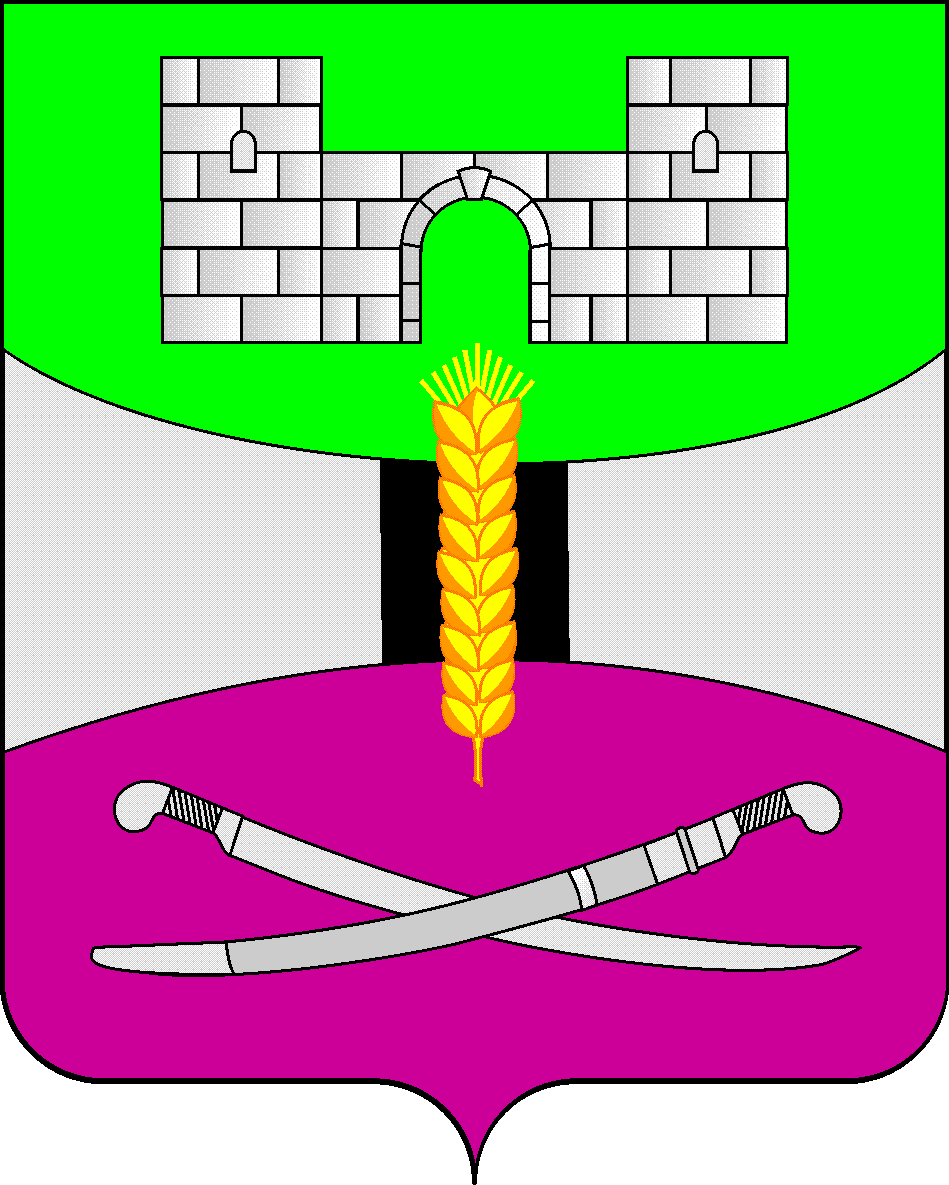 АДМИНИСТРАЦИЯ МУНИЦИПАЛЬНОГО ОБРАЗОВАНИЯЩЕРБИНОВСКИЙ РАЙОНПОСТАНОВЛЕНИЕАДМИНИСТРАЦИЯ МУНИЦИПАЛЬНОГО ОБРАЗОВАНИЯЩЕРБИНОВСКИЙ РАЙОНПОСТАНОВЛЕНИЕАДМИНИСТРАЦИЯ МУНИЦИПАЛЬНОГО ОБРАЗОВАНИЯЩЕРБИНОВСКИЙ РАЙОНПОСТАНОВЛЕНИЕАДМИНИСТРАЦИЯ МУНИЦИПАЛЬНОГО ОБРАЗОВАНИЯЩЕРБИНОВСКИЙ РАЙОНПОСТАНОВЛЕНИЕ               от 22.06.2021           № 403ст-ца Старощербиновскаяст-ца Старощербиновская«Объемы бюджетных ассигнований муниципальной программы»объем финансирования муниципальной программы 13 858 428,03 рублей, из них: 2018 год – 1 860 423,32 рублей, в том числе бюджет муниципального образования Щербиновский район - 1 860 423,32 рублей;2019 год - 2 256 580,93 рублей, в том числе бюджет муниципального образования Щербиновский район – 2 256 580,93 рублей;2020 год – 2 676 310,69 рублей, в том числе бюджет муниципального образования Щербиновский район 2 676 310,69  рублей»;2021 год – 2 764 113,09 рублей, в том числе бюджет муниципального образования Щербиновский район 2 756 357,51 рублей;2022 год - 2 159 400,00 рублей, в том числе бюджет муниципального образования Щербиновский район 2 159 400,00 рублей»;2023 год - 2 141 600,00 рублей, в том числе бюджет муниципального образования Щербиновский район 2 141 600,00 рублей»;Источникфинансирования муниципальнойпрограммыОбъемфинансированиявсего, руб.В том числе (года):В том числе (года):В том числе (года):В том числе (года):В том числе (года):В том числе (года):Источникфинансирования муниципальнойпрограммыОбъемфинансированиявсего, руб.201820192020202120222023Всего в том числе13 858 428,031860423,322256580,932676310,692764113,092159400,002141600,00бюджет муниципального образования Щербиновский район13 858 428,031860423,322256580,932676310,692764113,092159400,002141600,00Основное мероприятие № 1 «Развитие субъектов малого и среднего предпринимательства»157 288,0015000,0034994,0014994,0035 000,0028 800,0028 500,00Основное мероприятие № 2 «Обеспечение деятельности муниципального бюджетного учреждения «Сельскохозяйственный информационно-консуль-тационный центр» муниципального образования Щербиновский район»13 701 140,031845423,322221586,932661316,692729113,092130600,002113100,00«ПРИЛОЖЕНИЕ № 2к муниципальной программемуниципального образования Щербиновский район «Развитие субъектов малого и среднего предпринимательства в муниципальном образовании Щербиновский район»№ п/пНаименование мероприятияГоды реализацииОбъем финансирования, тыс.  рублейОбъем финансирования, тыс.  рублейОбъем финансирования, тыс.  рублейОбъем финансирования, тыс.  рублейОбъем финансирования, тыс.  рублейОбъем финансирования, тыс.  рублейОбъем финансирования, тыс.  рублейНепосредственный результат реализации мероприятияУчастник муниципальной программы, исполнитель мероприятия№ п/пНаименование мероприятияГоды реализациивсегов разрезе источников финансированияв разрезе источников финансированияв разрезе источников финансированияв разрезе источников финансированияв разрезе источников финансированияв разрезе источников финансированияНепосредственный результат реализации мероприятияУчастник муниципальной программы, исполнитель мероприятия№ п/пНаименование мероприятияГоды реализациивсегофедеральный бюджеткраевой бюджеткраевой бюджетместные бюджетывнебюджетные источникивнебюджетные источникиНепосредственный результат реализации мероприятияУчастник муниципальной программы, исполнитель мероприятия12345667889101Основное мероприятие № 1 «Развитие субъектов малого и среднего предпринимательства» в том числе:201815000,000,000,000,0015000,000,000,001Основное мероприятие № 1 «Развитие субъектов малого и среднего предпринимательства» в том числе:201934994,000,000,000,0034994,000,000,001Основное мероприятие № 1 «Развитие субъектов малого и среднего предпринимательства» в том числе:202014994,000,000,000,0014994,000,000,001Основное мероприятие № 1 «Развитие субъектов малого и среднего предпринимательства» в том числе:202135000,000,000,000,0035000,000,000,001Основное мероприятие № 1 «Развитие субъектов малого и среднего предпринимательства» в том числе:202228800,000,000,000,0028800,000,000,001Основное мероприятие № 1 «Развитие субъектов малого и среднего предпринимательства» в том числе:202328500,000,000,000,0028500,000,000,001.1Мероприятие № 1 «Освещение информационных материалов по вопросам развития малого и среднего предпринимательства в средствах массовой информации»201815000,000,000,0015000,0015000,0015000,000,00освещение в средствах массовой информации «Щербиновский курьер» наиболее острых и волнующих тем, касающихся малого и среднего предпринимательства (не менее четырех публикаций)администрация муниципального образования Щербиновский район (далее - администрация МОЩР)администрация муниципального образования Щербиновский район (далее - администрация МОЩР)1.1Мероприятие № 1 «Освещение информационных материалов по вопросам развития малого и среднего предпринимательства в средствах массовой информации»201914994,000,000,0014994,0014994,0014994,000,00освещение в средствах массовой информации «Щербиновский курьер» наиболее острых и волнующих тем, касающихся малого и среднего предпринимательства (не менее четырех публикаций)администрация муниципального образования Щербиновский район (далее - администрация МОЩР)администрация муниципального образования Щербиновский район (далее - администрация МОЩР)1.1Мероприятие № 1 «Освещение информационных материалов по вопросам развития малого и среднего предпринимательства в средствах массовой информации»202014994,000,000,0014994,0014994,0014994,000,00освещение в средствах массовой информации «Щербиновский курьер» наиболее острых и волнующих тем, касающихся малого и среднего предпринимательства (не менее четырех публикаций)администрация муниципального образования Щербиновский район (далее - администрация МОЩР)администрация муниципального образования Щербиновский район (далее - администрация МОЩР)1.1Мероприятие № 1 «Освещение информационных материалов по вопросам развития малого и среднего предпринимательства в средствах массовой информации»202115000,000,000,0015000,0015000,0015000,000,00освещение в средствах массовой информации «Щербиновский курьер» наиболее острых и волнующих тем, касающихся малого и среднего предпринимательства (не менее четырех публикаций)администрация муниципального образования Щербиновский район (далее - администрация МОЩР)администрация муниципального образования Щербиновский район (далее - администрация МОЩР)1.1Мероприятие № 1 «Освещение информационных материалов по вопросам развития малого и среднего предпринимательства в средствах массовой информации»202212300,000,000,0012300,0012300,0012300,000,00освещение в средствах массовой информации «Щербиновский курьер» наиболее острых и волнующих тем, касающихся малого и среднего предпринимательства (не менее четырех публикаций)администрация муниципального образования Щербиновский район (далее - администрация МОЩР)администрация муниципального образования Щербиновский район (далее - администрация МОЩР)1.1Мероприятие № 1 «Освещение информационных материалов по вопросам развития малого и среднего предпринимательства в средствах массовой информации»202312000,000,000,0012000,0012000,0012000,000,00освещение в средствах массовой информации «Щербиновский курьер» наиболее острых и волнующих тем, касающихся малого и среднего предпринимательства (не менее четырех публикаций)администрация муниципального образования Щербиновский район (далее - администрация МОЩР)администрация муниципального образования Щербиновский район (далее - администрация МОЩР)1.2Мероприятие № 2 «Мониторинг нормативных правовых актов Российской Федерации, Краснодарского края, регулирующих деятельность субъектов МСП, проведение оценки регулирующего воздействия и экспертизы муниципальных НПА, затрагивающие вопросы осуществления предпринимательской и инвестиционной деятельности»2018финансирования не требуетфинансирования не требуетфинансирования не требуетфинансирования не требуетфинансирования не требуетфинансирования не требуетфинансирования не требуетпринятие нормативных правовых актов ежегодно; проведение оценки регулирующего воздействия не менее 6 нормативных правовых актов; проведение экспертизы в отношении не менее 4 нормативных правовых актовисполнитель мероприятия - отдел экономики администрации МОЩР исполнитель мероприятия - отдел экономики администрации МОЩР 1.2Мероприятие № 2 «Мониторинг нормативных правовых актов Российской Федерации, Краснодарского края, регулирующих деятельность субъектов МСП, проведение оценки регулирующего воздействия и экспертизы муниципальных НПА, затрагивающие вопросы осуществления предпринимательской и инвестиционной деятельности»2019финансирования не требуетфинансирования не требуетфинансирования не требуетфинансирования не требуетфинансирования не требуетфинансирования не требуетфинансирования не требуетпринятие нормативных правовых актов ежегодно; проведение оценки регулирующего воздействия не менее 6 нормативных правовых актов; проведение экспертизы в отношении не менее 4 нормативных правовых актовисполнитель мероприятия - отдел экономики администрации МОЩР исполнитель мероприятия - отдел экономики администрации МОЩР 1.2Мероприятие № 2 «Мониторинг нормативных правовых актов Российской Федерации, Краснодарского края, регулирующих деятельность субъектов МСП, проведение оценки регулирующего воздействия и экспертизы муниципальных НПА, затрагивающие вопросы осуществления предпринимательской и инвестиционной деятельности»2020финансирования не требуетфинансирования не требуетфинансирования не требуетфинансирования не требуетфинансирования не требуетфинансирования не требуетфинансирования не требуетпринятие нормативных правовых актов ежегодно; проведение оценки регулирующего воздействия не менее 6 нормативных правовых актов; проведение экспертизы в отношении не менее 4 нормативных правовых актовисполнитель мероприятия - отдел экономики администрации МОЩР исполнитель мероприятия - отдел экономики администрации МОЩР 1.2Мероприятие № 2 «Мониторинг нормативных правовых актов Российской Федерации, Краснодарского края, регулирующих деятельность субъектов МСП, проведение оценки регулирующего воздействия и экспертизы муниципальных НПА, затрагивающие вопросы осуществления предпринимательской и инвестиционной деятельности»2021финансирования не требуетфинансирования не требуетфинансирования не требуетфинансирования не требуетфинансирования не требуетфинансирования не требуетфинансирования не требуетпринятие нормативных правовых актов ежегодно; проведение оценки регулирующего воздействия не менее 6 нормативных правовых актов; проведение экспертизы в отношении не менее 4 нормативных правовых актовисполнитель мероприятия - отдел экономики администрации МОЩР исполнитель мероприятия - отдел экономики администрации МОЩР 1.2Мероприятие № 2 «Мониторинг нормативных правовых актов Российской Федерации, Краснодарского края, регулирующих деятельность субъектов МСП, проведение оценки регулирующего воздействия и экспертизы муниципальных НПА, затрагивающие вопросы осуществления предпринимательской и инвестиционной деятельности»2022финансирования не требуетфинансирования не требуетфинансирования не требуетфинансирования не требуетфинансирования не требуетфинансирования не требуетфинансирования не требуетпринятие нормативных правовых актов ежегодно; проведение оценки регулирующего воздействия не менее 6 нормативных правовых актов; проведение экспертизы в отношении не менее 4 нормативных правовых актовисполнитель мероприятия - отдел экономики администрации МОЩР исполнитель мероприятия - отдел экономики администрации МОЩР 1.2Мероприятие № 2 «Мониторинг нормативных правовых актов Российской Федерации, Краснодарского края, регулирующих деятельность субъектов МСП, проведение оценки регулирующего воздействия и экспертизы муниципальных НПА, затрагивающие вопросы осуществления предпринимательской и инвестиционной деятельности»2023финансирования не требуетфинансирования не требуетфинансирования не требуетфинансирования не требуетфинансирования не требуетфинансирования не требуетфинансирования не требуетпринятие нормативных правовых актов ежегодно; проведение оценки регулирующего воздействия не менее 6 нормативных правовых актов; проведение экспертизы в отношении не менее 4 нормативных правовых актовисполнитель мероприятия - отдел экономики администрации МОЩР исполнитель мероприятия - отдел экономики администрации МОЩР 1.3Мероприятие № 3 «Анализ и прогнозирование социально - экономического развития сектора малого и среднего предпринимательства»2018финансирования не требуетфинансирования не требуетфинансирования не требуетфинансирования не требуетфинансирования не требуетфинансирования не требуетфинансирования не требуетвыявление необходимых мер поддержки для субъектов МСП Учет реальных доходов и расходов в малом и среднем предпринимательстве и размеров отчислений налогов в  консолидированный бюджет Краснодарского края  исполнитель         мероприятия -          отдел экономики администрации МОЩРисполнитель         мероприятия -          отдел экономики администрации МОЩР1.3Мероприятие № 3 «Анализ и прогнозирование социально - экономического развития сектора малого и среднего предпринимательства»2019финансирования не требуетфинансирования не требуетфинансирования не требуетфинансирования не требуетфинансирования не требуетфинансирования не требуетфинансирования не требуетвыявление необходимых мер поддержки для субъектов МСП Учет реальных доходов и расходов в малом и среднем предпринимательстве и размеров отчислений налогов в  консолидированный бюджет Краснодарского края  исполнитель         мероприятия -          отдел экономики администрации МОЩРисполнитель         мероприятия -          отдел экономики администрации МОЩР1.3Мероприятие № 3 «Анализ и прогнозирование социально - экономического развития сектора малого и среднего предпринимательства»2020финансирования не требуетфинансирования не требуетфинансирования не требуетфинансирования не требуетфинансирования не требуетфинансирования не требуетфинансирования не требуетвыявление необходимых мер поддержки для субъектов МСП Учет реальных доходов и расходов в малом и среднем предпринимательстве и размеров отчислений налогов в  консолидированный бюджет Краснодарского края  исполнитель         мероприятия -          отдел экономики администрации МОЩРисполнитель         мероприятия -          отдел экономики администрации МОЩР1.3Мероприятие № 3 «Анализ и прогнозирование социально - экономического развития сектора малого и среднего предпринимательства»2021финансирования не требуетфинансирования не требуетфинансирования не требуетфинансирования не требуетфинансирования не требуетфинансирования не требуетфинансирования не требуетвыявление необходимых мер поддержки для субъектов МСП Учет реальных доходов и расходов в малом и среднем предпринимательстве и размеров отчислений налогов в  консолидированный бюджет Краснодарского края  исполнитель         мероприятия -          отдел экономики администрации МОЩРисполнитель         мероприятия -          отдел экономики администрации МОЩР1.3Мероприятие № 3 «Анализ и прогнозирование социально - экономического развития сектора малого и среднего предпринимательства»2022финансирования не требуетфинансирования не требуетфинансирования не требуетфинансирования не требуетфинансирования не требуетфинансирования не требуетфинансирования не требуетвыявление необходимых мер поддержки для субъектов МСП Учет реальных доходов и расходов в малом и среднем предпринимательстве и размеров отчислений налогов в  консолидированный бюджет Краснодарского края  исполнитель         мероприятия -          отдел экономики администрации МОЩРисполнитель         мероприятия -          отдел экономики администрации МОЩР1.3Мероприятие № 3 «Анализ и прогнозирование социально - экономического развития сектора малого и среднего предпринимательства»2023финансирования не требуетфинансирования не требуетфинансирования не требуетфинансирования не требуетфинансирования не требуетфинансирования не требуетфинансирования не требуетвыявление необходимых мер поддержки для субъектов МСП Учет реальных доходов и расходов в малом и среднем предпринимательстве и размеров отчислений налогов в  консолидированный бюджет Краснодарского края  исполнитель         мероприятия -          отдел экономики администрации МОЩРисполнитель         мероприятия -          отдел экономики администрации МОЩР1.4Мероприятие № 4 «Организация и проведение конкурса «Лучшее предприятие (предприниматель) Щербиновского района»20180,000,000,000,000,000,000,00Осуществление мероприятия по проведению конкурса в целях передачи передового опыта и лучших традиций предпринимательстваадминистрация МОЩРадминистрация МОЩР1.4Мероприятие № 4 «Организация и проведение конкурса «Лучшее предприятие (предприниматель) Щербиновского района»201920000,000,000,0020000,0020000,0020000,000,00Осуществление мероприятия по проведению конкурса в целях передачи передового опыта и лучших традиций предпринимательстваадминистрация МОЩРадминистрация МОЩР1.4Мероприятие № 4 «Организация и проведение конкурса «Лучшее предприятие (предприниматель) Щербиновского района»20200,000,000,000,000,000,000,00Осуществление мероприятия по проведению конкурса в целях передачи передового опыта и лучших традиций предпринимательстваадминистрация МОЩРадминистрация МОЩР1.4Мероприятие № 4 «Организация и проведение конкурса «Лучшее предприятие (предприниматель) Щербиновского района»202120000,000,000,0020000,0020000,0020000,000,00Осуществление мероприятия по проведению конкурса в целях передачи передового опыта и лучших традиций предпринимательстваадминистрация МОЩРадминистрация МОЩР1.4Мероприятие № 4 «Организация и проведение конкурса «Лучшее предприятие (предприниматель) Щербиновского района»202216500,000,000,0016500,0016500,0016500,000,00Осуществление мероприятия по проведению конкурса в целях передачи передового опыта и лучших традиций предпринимательстваадминистрация МОЩРадминистрация МОЩР1.4Мероприятие № 4 «Организация и проведение конкурса «Лучшее предприятие (предприниматель) Щербиновского района»202316500,000,000,0016500,0016500,0016500,000,00Осуществление мероприятия по проведению конкурса в целях передачи передового опыта и лучших традиций предпринимательстваадминистрация МОЩРадминистрация МОЩР1.5Мероприятие № 5 «Консультирование субъектов МСП о некоммерческой организации «Фонд развития бизнеса Краснодарского края2018финансирования не требуетфинансирования не требуетфинансирования не требуетфинансирования не требуетфинансирования не требуетфинансирования не требуетфинансирования не требуетсубсидии из краевого и федерального бюджета; нововведения в налогообложении малого и среднего предпринимательстваисполнитель          мероприятия -      отдел экономики администрации МОЩРисполнитель          мероприятия -      отдел экономики администрации МОЩР1.5Мероприятие № 5 «Консультирование субъектов МСП о некоммерческой организации «Фонд развития бизнеса Краснодарского края2019финансирования не требуетфинансирования не требуетфинансирования не требуетфинансирования не требуетфинансирования не требуетфинансирования не требуетфинансирования не требуетсубсидии из краевого и федерального бюджета; нововведения в налогообложении малого и среднего предпринимательстваисполнитель          мероприятия -      отдел экономики администрации МОЩРисполнитель          мероприятия -      отдел экономики администрации МОЩР1.5Мероприятие № 5 «Консультирование субъектов МСП о некоммерческой организации «Фонд развития бизнеса Краснодарского края2020финансирования не требуетфинансирования не требуетфинансирования не требуетфинансирования не требуетфинансирования не требуетфинансирования не требуетфинансирования не требуетсубсидии из краевого и федерального бюджета; нововведения в налогообложении малого и среднего предпринимательстваисполнитель          мероприятия -      отдел экономики администрации МОЩРисполнитель          мероприятия -      отдел экономики администрации МОЩР1.5Мероприятие № 5 «Консультирование субъектов МСП о некоммерческой организации «Фонд развития бизнеса Краснодарского края2021финансирования не требуетфинансирования не требуетфинансирования не требуетфинансирования не требуетфинансирования не требуетфинансирования не требуетфинансирования не требуетсубсидии из краевого и федерального бюджета; нововведения в налогообложении малого и среднего предпринимательстваисполнитель          мероприятия -      отдел экономики администрации МОЩРисполнитель          мероприятия -      отдел экономики администрации МОЩР1.5Мероприятие № 5 «Консультирование субъектов МСП о некоммерческой организации «Фонд развития бизнеса Краснодарского края2022финансирования не требуетфинансирования не требуетфинансирования не требуетфинансирования не требуетфинансирования не требуетфинансирования не требуетфинансирования не требуетсубсидии из краевого и федерального бюджета; нововведения в налогообложении малого и среднего предпринимательстваисполнитель          мероприятия -      отдел экономики администрации МОЩРисполнитель          мероприятия -      отдел экономики администрации МОЩР1.5Мероприятие № 5 «Консультирование субъектов МСП о некоммерческой организации «Фонд развития бизнеса Краснодарского края2023финансирования не требуетфинансирования не требуетфинансирования не требуетфинансирования не требуетфинансирования не требуетфинансирования не требуетфинансирования не требуетсубсидии из краевого и федерального бюджета; нововведения в налогообложении малого и среднего предпринимательстваисполнитель          мероприятия -      отдел экономики администрации МОЩРисполнитель          мероприятия -      отдел экономики администрации МОЩР1.6Мероприятие № 6 «Организация и проведение конференций, семинаров, «круглых столов», «День открытых  дверей» для малого и среднего предпринимательства»2018финансирования не требуетфинансирования не требуетфинансирования не требуетфинансирования не требуетфинансирования не требуетфинансирования не требуетфинансирования не требуеттри семинара, одна конференция, два «круглых стола», один «день открытых дверей»исполнитель мероприятия -отдел экономики администрации МОЩРисполнитель мероприятия -отдел экономики администрации МОЩР1.6Мероприятие № 6 «Организация и проведение конференций, семинаров, «круглых столов», «День открытых  дверей» для малого и среднего предпринимательства»2019финансирования не требуетфинансирования не требуетфинансирования не требуетфинансирования не требуетфинансирования не требуетфинансирования не требуетфинансирования не требуеттри семинара, одна конференция, два «круглых стола», один «день открытых дверей»исполнитель мероприятия -отдел экономики администрации МОЩРисполнитель мероприятия -отдел экономики администрации МОЩР1.6Мероприятие № 6 «Организация и проведение конференций, семинаров, «круглых столов», «День открытых  дверей» для малого и среднего предпринимательства»2020финансирования не требуетфинансирования не требуетфинансирования не требуетфинансирования не требуетфинансирования не требуетфинансирования не требуетфинансирования не требуеттри семинара, одна конференция, два «круглых стола», один «день открытых дверей»исполнитель мероприятия -отдел экономики администрации МОЩРисполнитель мероприятия -отдел экономики администрации МОЩР1.6Мероприятие № 6 «Организация и проведение конференций, семинаров, «круглых столов», «День открытых  дверей» для малого и среднего предпринимательства»2021финансирования не требуетфинансирования не требуетфинансирования не требуетфинансирования не требуетфинансирования не требуетфинансирования не требуетфинансирования не требуеттри семинара, одна конференция, два «круглых стола», один «день открытых дверей»исполнитель мероприятия -отдел экономики администрации МОЩРисполнитель мероприятия -отдел экономики администрации МОЩР1.6Мероприятие № 6 «Организация и проведение конференций, семинаров, «круглых столов», «День открытых  дверей» для малого и среднего предпринимательства»2022финансирования не требуетфинансирования не требуетфинансирования не требуетфинансирования не требуетфинансирования не требуетфинансирования не требуетфинансирования не требуеттри семинара, одна конференция, два «круглых стола», один «день открытых дверей»исполнитель мероприятия -отдел экономики администрации МОЩРисполнитель мероприятия -отдел экономики администрации МОЩР1.6Мероприятие № 6 «Организация и проведение конференций, семинаров, «круглых столов», «День открытых  дверей» для малого и среднего предпринимательства»2023финансирования не требуетфинансирования не требуетфинансирования не требуетфинансирования не требуетфинансирования не требуетфинансирования не требуетфинансирования не требуеттри семинара, одна конференция, два «круглых стола», один «день открытых дверей»исполнитель мероприятия -отдел экономики администрации МОЩРисполнитель мероприятия -отдел экономики администрации МОЩР1.7Мероприятие № 7 «Обеспечение работы телефона «горячей линии» и «Ящика доверия» по вопросам деятельности субъектов малого и среднего предпринимательства»2018финансирования не требуетфинансирования не требуетфинансирования не требуетфинансирования не требуетфинансирования не требуетфинансирования не требуетфинансирования не требует100% обеспечения работы. Прием и рассмотрение заявлений, поступивших на телефон «Горячей линии» и «Ящик доверия»исполнитель         мероприятия -      отдел экономики администрации МОЩРисполнитель         мероприятия -      отдел экономики администрации МОЩР1.7Мероприятие № 7 «Обеспечение работы телефона «горячей линии» и «Ящика доверия» по вопросам деятельности субъектов малого и среднего предпринимательства»2019финансирования не требуетфинансирования не требуетфинансирования не требуетфинансирования не требуетфинансирования не требуетфинансирования не требуетфинансирования не требует100% обеспечения работы. Прием и рассмотрение заявлений, поступивших на телефон «Горячей линии» и «Ящик доверия»исполнитель         мероприятия -      отдел экономики администрации МОЩРисполнитель         мероприятия -      отдел экономики администрации МОЩР1.7Мероприятие № 7 «Обеспечение работы телефона «горячей линии» и «Ящика доверия» по вопросам деятельности субъектов малого и среднего предпринимательства»2020финансирования не требуетфинансирования не требуетфинансирования не требуетфинансирования не требуетфинансирования не требуетфинансирования не требуетфинансирования не требует100% обеспечения работы. Прием и рассмотрение заявлений, поступивших на телефон «Горячей линии» и «Ящик доверия»исполнитель         мероприятия -      отдел экономики администрации МОЩРисполнитель         мероприятия -      отдел экономики администрации МОЩР1.7Мероприятие № 7 «Обеспечение работы телефона «горячей линии» и «Ящика доверия» по вопросам деятельности субъектов малого и среднего предпринимательства»2021финансирования не требуетфинансирования не требуетфинансирования не требуетфинансирования не требуетфинансирования не требуетфинансирования не требуетфинансирования не требует100% обеспечения работы. Прием и рассмотрение заявлений, поступивших на телефон «Горячей линии» и «Ящик доверия»исполнитель         мероприятия -      отдел экономики администрации МОЩРисполнитель         мероприятия -      отдел экономики администрации МОЩР1.7Мероприятие № 7 «Обеспечение работы телефона «горячей линии» и «Ящика доверия» по вопросам деятельности субъектов малого и среднего предпринимательства»2022финансирования не требуетфинансирования не требуетфинансирования не требуетфинансирования не требуетфинансирования не требуетфинансирования не требуетфинансирования не требует100% обеспечения работы. Прием и рассмотрение заявлений, поступивших на телефон «Горячей линии» и «Ящик доверия»исполнитель         мероприятия -      отдел экономики администрации МОЩРисполнитель         мероприятия -      отдел экономики администрации МОЩР1.7Мероприятие № 7 «Обеспечение работы телефона «горячей линии» и «Ящика доверия» по вопросам деятельности субъектов малого и среднего предпринимательства»2023финансирования не требуетфинансирования не требуетфинансирования не требуетфинансирования не требуетфинансирования не требуетфинансирования не требуетфинансирования не требует100% обеспечения работы. Прием и рассмотрение заявлений, поступивших на телефон «Горячей линии» и «Ящик доверия»исполнитель         мероприятия -      отдел экономики администрации МОЩРисполнитель         мероприятия -      отдел экономики администрации МОЩР1.8Мероприятие № 8 «Содействие субъектам МСП  к доступу в кредитные организации»2018финансирования не требуетфинансирования не требуетфинансирования не требуетфинансирования не требуетфинансирования не требуетфинансирования не требуетфинансирования не требуетпроведение 2 дней открытых дверей; размещение инфо на стендах о кредитных программахисполнитель         мероприятия -        отдел экономики администрации МОЩРисполнитель         мероприятия -        отдел экономики администрации МОЩР1.8Мероприятие № 8 «Содействие субъектам МСП  к доступу в кредитные организации»2019финансирования не требуетфинансирования не требуетфинансирования не требуетфинансирования не требуетфинансирования не требуетфинансирования не требуетфинансирования не требуетпроведение 2 дней открытых дверей; размещение инфо на стендах о кредитных программахисполнитель         мероприятия -        отдел экономики администрации МОЩРисполнитель         мероприятия -        отдел экономики администрации МОЩР1.8Мероприятие № 8 «Содействие субъектам МСП  к доступу в кредитные организации»2020финансирования не требуетфинансирования не требуетфинансирования не требуетфинансирования не требуетфинансирования не требуетфинансирования не требуетфинансирования не требуетпроведение 2 дней открытых дверей; размещение инфо на стендах о кредитных программахисполнитель         мероприятия -        отдел экономики администрации МОЩРисполнитель         мероприятия -        отдел экономики администрации МОЩР1.8Мероприятие № 8 «Содействие субъектам МСП  к доступу в кредитные организации»2021финансирования не требуетфинансирования не требуетфинансирования не требуетфинансирования не требуетфинансирования не требуетфинансирования не требуетфинансирования не требуетпроведение 2 дней открытых дверей; размещение инфо на стендах о кредитных программахисполнитель         мероприятия -        отдел экономики администрации МОЩРисполнитель         мероприятия -        отдел экономики администрации МОЩР1.8Мероприятие № 8 «Содействие субъектам МСП  к доступу в кредитные организации»2022финансирования не требуетфинансирования не требуетфинансирования не требуетфинансирования не требуетфинансирования не требуетфинансирования не требуетфинансирования не требуетпроведение 2 дней открытых дверей; размещение инфо на стендах о кредитных программахисполнитель         мероприятия -        отдел экономики администрации МОЩРисполнитель         мероприятия -        отдел экономики администрации МОЩР1.8Мероприятие № 8 «Содействие субъектам МСП  к доступу в кредитные организации»2023финансирования не требуетфинансирования не требуетфинансирования не требуетфинансирования не требуетфинансирования не требуетфинансирования не требуетфинансирования не требуетпроведение 2 дней открытых дверей; размещение инфо на стендах о кредитных программахисполнитель         мероприятия -        отдел экономики администрации МОЩРисполнитель         мероприятия -        отдел экономики администрации МОЩР1.9Мероприятие № 9 «Предоставление муниципального имущества субъектам МСП для ведения предпринимательской деятельности»2018финансирования не требуетфинансирования не требуетфинансирования не требуетфинансирования не требуетфинансирования не требуетфинансирования не требуетфинансирования не требуетоказание имущественной поддержки МСПИсполнитель       мероприятия -      отдел экономики администрации МОЩР, отдел по распоряжению муниципальным имуществом администрации МОЩРИсполнитель       мероприятия -      отдел экономики администрации МОЩР, отдел по распоряжению муниципальным имуществом администрации МОЩР1.9Мероприятие № 9 «Предоставление муниципального имущества субъектам МСП для ведения предпринимательской деятельности»2019финансирования не требуетфинансирования не требуетфинансирования не требуетфинансирования не требуетфинансирования не требуетфинансирования не требуетфинансирования не требуетоказание имущественной поддержки МСПИсполнитель       мероприятия -      отдел экономики администрации МОЩР, отдел по распоряжению муниципальным имуществом администрации МОЩРИсполнитель       мероприятия -      отдел экономики администрации МОЩР, отдел по распоряжению муниципальным имуществом администрации МОЩР1.9Мероприятие № 9 «Предоставление муниципального имущества субъектам МСП для ведения предпринимательской деятельности»2020финансирования не требуетфинансирования не требуетфинансирования не требуетфинансирования не требуетфинансирования не требуетфинансирования не требуетфинансирования не требуетоказание имущественной поддержки МСПИсполнитель       мероприятия -      отдел экономики администрации МОЩР, отдел по распоряжению муниципальным имуществом администрации МОЩРИсполнитель       мероприятия -      отдел экономики администрации МОЩР, отдел по распоряжению муниципальным имуществом администрации МОЩР1.9Мероприятие № 9 «Предоставление муниципального имущества субъектам МСП для ведения предпринимательской деятельности»2021финансирования не требуетфинансирования не требуетфинансирования не требуетфинансирования не требуетфинансирования не требуетфинансирования не требуетфинансирования не требуетоказание имущественной поддержки МСПИсполнитель       мероприятия -      отдел экономики администрации МОЩР, отдел по распоряжению муниципальным имуществом администрации МОЩРИсполнитель       мероприятия -      отдел экономики администрации МОЩР, отдел по распоряжению муниципальным имуществом администрации МОЩР1.9Мероприятие № 9 «Предоставление муниципального имущества субъектам МСП для ведения предпринимательской деятельности»2022финансирования не требуетфинансирования не требуетфинансирования не требуетфинансирования не требуетфинансирования не требуетфинансирования не требуетфинансирования не требуетоказание имущественной поддержки МСПИсполнитель       мероприятия -      отдел экономики администрации МОЩР, отдел по распоряжению муниципальным имуществом администрации МОЩРИсполнитель       мероприятия -      отдел экономики администрации МОЩР, отдел по распоряжению муниципальным имуществом администрации МОЩР1.9Мероприятие № 9 «Предоставление муниципального имущества субъектам МСП для ведения предпринимательской деятельности»2023финансирования не требуетфинансирования не требуетфинансирования не требуетфинансирования не требуетфинансирования не требуетфинансирования не требуетфинансирования не требуетоказание имущественной поддержки МСПИсполнитель       мероприятия -      отдел экономики администрации МОЩР, отдел по распоряжению муниципальным имуществом администрации МОЩРИсполнитель       мероприятия -      отдел экономики администрации МОЩР, отдел по распоряжению муниципальным имуществом администрации МОЩР1.10Мероприятие № 10 «Организация работы Совета по предпринимательству»2018финансирования не требуетфинансирования не требуетфинансирования не требуетфинансирования не требуетфинансирования не требуетфинансирования не требуетфинансирования не требуетпроведение заседаний Совета по развитию и поддержке МСП в МО Щербиновский район - 1 раз в кварталисполнитель         мероприятия -      отдел экономики админи-страции МОЩРисполнитель         мероприятия -      отдел экономики админи-страции МОЩР1.10Мероприятие № 10 «Организация работы Совета по предпринимательству»2019финансирования не требуетфинансирования не требуетфинансирования не требуетфинансирования не требуетфинансирования не требуетфинансирования не требуетфинансирования не требуетпроведение заседаний Совета по развитию и поддержке МСП в МО Щербиновский район - 1 раз в кварталисполнитель         мероприятия -      отдел экономики админи-страции МОЩРисполнитель         мероприятия -      отдел экономики админи-страции МОЩР1.10Мероприятие № 10 «Организация работы Совета по предпринимательству»2020финансирования не требуетфинансирования не требуетфинансирования не требуетфинансирования не требуетфинансирования не требуетфинансирования не требуетфинансирования не требуетпроведение заседаний Совета по развитию и поддержке МСП в МО Щербиновский район - 1 раз в кварталисполнитель         мероприятия -      отдел экономики админи-страции МОЩРисполнитель         мероприятия -      отдел экономики админи-страции МОЩР1.10Мероприятие № 10 «Организация работы Совета по предпринимательству»2021финансирования не требуетфинансирования не требуетфинансирования не требуетфинансирования не требуетфинансирования не требуетфинансирования не требуетфинансирования не требуетпроведение заседаний Совета по развитию и поддержке МСП в МО Щербиновский район - 1 раз в кварталисполнитель         мероприятия -      отдел экономики админи-страции МОЩРисполнитель         мероприятия -      отдел экономики админи-страции МОЩР1.10Мероприятие № 10 «Организация работы Совета по предпринимательству»2022финансирования не требуетфинансирования не требуетфинансирования не требуетфинансирования не требуетфинансирования не требуетфинансирования не требуетфинансирования не требуетпроведение заседаний Совета по развитию и поддержке МСП в МО Щербиновский район - 1 раз в кварталисполнитель         мероприятия -      отдел экономики админи-страции МОЩРисполнитель         мероприятия -      отдел экономики админи-страции МОЩР1.10Мероприятие № 10 «Организация работы Совета по предпринимательству»2023финансирования не требуетфинансирования не требуетфинансирования не требуетфинансирования не требуетфинансирования не требуетфинансирования не требуетфинансирования не требуетпроведение заседаний Совета по развитию и поддержке МСП в МО Щербиновский район - 1 раз в кварталисполнитель         мероприятия -      отдел экономики админи-страции МОЩРисполнитель         мероприятия -      отдел экономики админи-страции МОЩР1.11Мероприятие№ 11 «Оказание методической помощи администрациям сельских поселений Щербиновского района в разработке муниципальных правовых актов, принимаемых в целях реализации мероприятий, направленных на предоставление муниципальных   преференций субъектам малого и среднего бизнеса, являющимся товаропроизводителями, и реализующими товары собственного производства в малых форматах торговли»2018финансирования не требуетфинансирования не требуетфинансирования не требуетфинансирования не требуетфинансирования не требуетфинансирования не требуетфинансирования не требуетподготовка рекомендаций администрациям сельских поселений Щербиновского района по разработке муниципальных правовых актов, направленных на предоставление муниципальных преференций производителям товаров при организации нестационарной и мобильной торговлиисполнитель        мероприятия -        отдел экономики администрации МОЩРисполнитель        мероприятия -        отдел экономики администрации МОЩР1.11Мероприятие№ 11 «Оказание методической помощи администрациям сельских поселений Щербиновского района в разработке муниципальных правовых актов, принимаемых в целях реализации мероприятий, направленных на предоставление муниципальных   преференций субъектам малого и среднего бизнеса, являющимся товаропроизводителями, и реализующими товары собственного производства в малых форматах торговли»2019финансирования не требуетфинансирования не требуетфинансирования не требуетфинансирования не требуетфинансирования не требуетфинансирования не требуетфинансирования не требуетподготовка рекомендаций администрациям сельских поселений Щербиновского района по разработке муниципальных правовых актов, направленных на предоставление муниципальных преференций производителям товаров при организации нестационарной и мобильной торговлиисполнитель        мероприятия -        отдел экономики администрации МОЩРисполнитель        мероприятия -        отдел экономики администрации МОЩР1.11Мероприятие№ 11 «Оказание методической помощи администрациям сельских поселений Щербиновского района в разработке муниципальных правовых актов, принимаемых в целях реализации мероприятий, направленных на предоставление муниципальных   преференций субъектам малого и среднего бизнеса, являющимся товаропроизводителями, и реализующими товары собственного производства в малых форматах торговли»2020финансирования не требуетфинансирования не требуетфинансирования не требуетфинансирования не требуетфинансирования не требуетфинансирования не требуетфинансирования не требуетподготовка рекомендаций администрациям сельских поселений Щербиновского района по разработке муниципальных правовых актов, направленных на предоставление муниципальных преференций производителям товаров при организации нестационарной и мобильной торговлиисполнитель        мероприятия -        отдел экономики администрации МОЩРисполнитель        мероприятия -        отдел экономики администрации МОЩР1.11Мероприятие№ 11 «Оказание методической помощи администрациям сельских поселений Щербиновского района в разработке муниципальных правовых актов, принимаемых в целях реализации мероприятий, направленных на предоставление муниципальных   преференций субъектам малого и среднего бизнеса, являющимся товаропроизводителями, и реализующими товары собственного производства в малых форматах торговли»2021финансирования не требуетфинансирования не требуетфинансирования не требуетфинансирования не требуетфинансирования не требуетфинансирования не требуетфинансирования не требуетподготовка рекомендаций администрациям сельских поселений Щербиновского района по разработке муниципальных правовых актов, направленных на предоставление муниципальных преференций производителям товаров при организации нестационарной и мобильной торговлиисполнитель        мероприятия -        отдел экономики администрации МОЩРисполнитель        мероприятия -        отдел экономики администрации МОЩР1.11Мероприятие№ 11 «Оказание методической помощи администрациям сельских поселений Щербиновского района в разработке муниципальных правовых актов, принимаемых в целях реализации мероприятий, направленных на предоставление муниципальных   преференций субъектам малого и среднего бизнеса, являющимся товаропроизводителями, и реализующими товары собственного производства в малых форматах торговли»2022финансирования не требуетфинансирования не требуетфинансирования не требуетфинансирования не требуетфинансирования не требуетфинансирования не требуетфинансирования не требуетподготовка рекомендаций администрациям сельских поселений Щербиновского района по разработке муниципальных правовых актов, направленных на предоставление муниципальных преференций производителям товаров при организации нестационарной и мобильной торговлиисполнитель        мероприятия -        отдел экономики администрации МОЩРисполнитель        мероприятия -        отдел экономики администрации МОЩР1.11Мероприятие№ 11 «Оказание методической помощи администрациям сельских поселений Щербиновского района в разработке муниципальных правовых актов, принимаемых в целях реализации мероприятий, направленных на предоставление муниципальных   преференций субъектам малого и среднего бизнеса, являющимся товаропроизводителями, и реализующими товары собственного производства в малых форматах торговли»2023финансирования не требуетфинансирования не требуетфинансирования не требуетфинансирования не требуетфинансирования не требуетфинансирования не требуетфинансирования не требуетподготовка рекомендаций администрациям сельских поселений Щербиновского района по разработке муниципальных правовых актов, направленных на предоставление муниципальных преференций производителям товаров при организации нестационарной и мобильной торговлиисполнитель        мероприятия -        отдел экономики администрации МОЩРисполнитель        мероприятия -        отдел экономики администрации МОЩР2Основное мероприятие № 2 «Обеспечение деятельности муниципального бюджетного учреждения «Сельскохозяйственный информационно-консультационный центр» муниципального образования Щербиновский район» (далее - МБУ «СИКЦ МОЩР»)20181845423,320,000,001845423,321845423,321845423,320,00Количество консультационных услуг субъектам МСП, оказанных МБУ «СИКЦ МО ЩР»2018 год – не менее 1950;2019 год – не менее 1950;2020 год - не менее 1950;2021 год – не менее 1950;2022 год – не менее 1950;2023 год – не менее 1950.администрация МОЩРадминистрация МОЩР2Основное мероприятие № 2 «Обеспечение деятельности муниципального бюджетного учреждения «Сельскохозяйственный информационно-консультационный центр» муниципального образования Щербиновский район» (далее - МБУ «СИКЦ МОЩР»)20192221586,930,000,002221586,932221586,932221586,930,00Количество консультационных услуг субъектам МСП, оказанных МБУ «СИКЦ МО ЩР»2018 год – не менее 1950;2019 год – не менее 1950;2020 год - не менее 1950;2021 год – не менее 1950;2022 год – не менее 1950;2023 год – не менее 1950.администрация МОЩРадминистрация МОЩР2Основное мероприятие № 2 «Обеспечение деятельности муниципального бюджетного учреждения «Сельскохозяйственный информационно-консультационный центр» муниципального образования Щербиновский район» (далее - МБУ «СИКЦ МОЩР»)20202661316,690,000,002661316,692661316,692661316,690,00Количество консультационных услуг субъектам МСП, оказанных МБУ «СИКЦ МО ЩР»2018 год – не менее 1950;2019 год – не менее 1950;2020 год - не менее 1950;2021 год – не менее 1950;2022 год – не менее 1950;2023 год – не менее 1950.администрация МОЩРадминистрация МОЩР2Основное мероприятие № 2 «Обеспечение деятельности муниципального бюджетного учреждения «Сельскохозяйственный информационно-консультационный центр» муниципального образования Щербиновский район» (далее - МБУ «СИКЦ МОЩР»)20212764113,090,000,002764113,092764113,092764113,090,00Количество консультационных услуг субъектам МСП, оказанных МБУ «СИКЦ МО ЩР»2018 год – не менее 1950;2019 год – не менее 1950;2020 год - не менее 1950;2021 год – не менее 1950;2022 год – не менее 1950;2023 год – не менее 1950.администрация МОЩРадминистрация МОЩР2Основное мероприятие № 2 «Обеспечение деятельности муниципального бюджетного учреждения «Сельскохозяйственный информационно-консультационный центр» муниципального образования Щербиновский район» (далее - МБУ «СИКЦ МОЩР»)20222130600,000,000,002130600,002130600,002130600,000,00Количество консультационных услуг субъектам МСП, оказанных МБУ «СИКЦ МО ЩР»2018 год – не менее 1950;2019 год – не менее 1950;2020 год - не менее 1950;2021 год – не менее 1950;2022 год – не менее 1950;2023 год – не менее 1950.администрация МОЩРадминистрация МОЩР2Основное мероприятие № 2 «Обеспечение деятельности муниципального бюджетного учреждения «Сельскохозяйственный информационно-консультационный центр» муниципального образования Щербиновский район» (далее - МБУ «СИКЦ МОЩР»)20232113100,000,000,002113100,002113100,002113100,000,00Количество консультационных услуг субъектам МСП, оказанных МБУ «СИКЦ МО ЩР»2018 год – не менее 1950;2019 год – не менее 1950;2020 год - не менее 1950;2021 год – не менее 1950;2022 год – не менее 1950;2023 год – не менее 1950.администрация МОЩРадминистрация МОЩРИтого20181860423,320,000,001860423,321860423,321860423,320,00Итого20192256580,930,000,002256580,932256580,932256580,930,00Итого20202676310,690,000,002676310,692676310,692676310,690,00Итого20212764113,090,000,002764113,092764113,092764113,090,00Итого20222159400,000,000,002159400,002159400,002159400,000,00Итого20232141600,000,000,002141600,002141600,002141600,000,00Всего13858428,0313858428,0313858428,0313858428,03Наименование услуги (работы), показателя объема (качества) услуги (работы), основного мероприятия (ведомственной целевой программы)Значение показателя объема(качества) услуги (работы)Значение показателя объема(качества) услуги (работы)Значение показателя объема(качества) услуги (работы)Значение показателя объема(качества) услуги (работы)Значение показателя объема(качества) услуги (работы)Значение показателя объема(качества) услуги (работы)Значение показателя объема(качества) услуги (работы)Расходы бюджета муниципального образования Щербиновский район на оказание муниципальной услуги (работы), рублейРасходы бюджета муниципального образования Щербиновский район на оказание муниципальной услуги (работы), рублейРасходы бюджета муниципального образования Щербиновский район на оказание муниципальной услуги (работы), рублейРасходы бюджета муниципального образования Щербиновский район на оказание муниципальной услуги (работы), рублейРасходы бюджета муниципального образования Щербиновский район на оказание муниципальной услуги (работы), рублейРасходы бюджета муниципального образования Щербиновский район на оказание муниципальной услуги (работы), рублейНаименование услуги (работы), показателя объема (качества) услуги (работы), основного мероприятия (ведомственной целевой программы)Ед. из.2018 год2019 год2020 год2021 год2022 год2023 год2018 год2019 год2020 год2021 год 2022 год2023 год1234567891011121314Наименование услуги (работы) и ее содержаниепредоставление консультационных и методических услугпредоставление консультационных и методических услугпредоставление консультационных и методических услугпредоставление консультационных и методических услугпредоставление консультационных и методических услугпредоставление консультационных и методических услугпредоставление консультационных и методических услугпредоставление консультационных и методических услугпредоставление консультационных и методических услугпредоставление консультационных и методических услугпредоставление консультационных и методических услугпредоставление консультационных и методических услугпредоставление консультационных и методических услугПоказатель объема (качества) услуги (работы) (удовлетворенность получателей муниципальной услуги)кол-во проведенных консультаций (удовлетворенность условиями и качеством предоставляемой услуги сельхозтоваропроизводителям)кол-во проведенных консультаций (удовлетворенность условиями и качеством предоставляемой услуги сельхозтоваропроизводителям)кол-во проведенных консультаций (удовлетворенность условиями и качеством предоставляемой услуги сельхозтоваропроизводителям)кол-во проведенных консультаций (удовлетворенность условиями и качеством предоставляемой услуги сельхозтоваропроизводителям)кол-во проведенных консультаций (удовлетворенность условиями и качеством предоставляемой услуги сельхозтоваропроизводителям)кол-во проведенных консультаций (удовлетворенность условиями и качеством предоставляемой услуги сельхозтоваропроизводителям)кол-во проведенных консультаций (удовлетворенность условиями и качеством предоставляемой услуги сельхозтоваропроизводителям)кол-во проведенных консультаций (удовлетворенность условиями и качеством предоставляемой услуги сельхозтоваропроизводителям)кол-во проведенных консультаций (удовлетворенность условиями и качеством предоставляемой услуги сельхозтоваропроизводителям)кол-во проведенных консультаций (удовлетворенность условиями и качеством предоставляемой услуги сельхозтоваропроизводителям)кол-во проведенных консультаций (удовлетворенность условиями и качеством предоставляемой услуги сельхозтоваропроизводителям)кол-во проведенных консультаций (удовлетворенность условиями и качеством предоставляемой услуги сельхозтоваропроизводителям)кол-во проведенных консультаций (удовлетворенность условиями и качеством предоставляемой услуги сельхозтоваропроизводителям)Показатель объема (качества) услуги (работы) (удовлетворенность получателей муниципальной услуги)шт1950195019501950195019501845423,322221586,932661316,692764113,092130600,002113100,00Показатель объема (качества) услуги (работы) (удовлетворенность получателей муниципальной услуги)%100100100100100100------Наименование услуги (работы) и ее содержаниеорганизация мероприятийорганизация мероприятийорганизация мероприятийорганизация мероприятийорганизация мероприятийорганизация мероприятийорганизация мероприятийорганизация мероприятийорганизация мероприятийорганизация мероприятийорганизация мероприятийорганизация мероприятийорганизация мероприятийПоказатель объема (качества) услуги (работы)кол-во проведенных консультаций (удовлетворенность условиями и качеством предоставляемой услуги сельхозтоваропроизводителям) проведенных мероприятий (удовлетворенность условиями и качеством предоставляемой услуги сельхозтоваропроизводителям)кол-во проведенных консультаций (удовлетворенность условиями и качеством предоставляемой услуги сельхозтоваропроизводителям) проведенных мероприятий (удовлетворенность условиями и качеством предоставляемой услуги сельхозтоваропроизводителям)кол-во проведенных консультаций (удовлетворенность условиями и качеством предоставляемой услуги сельхозтоваропроизводителям) проведенных мероприятий (удовлетворенность условиями и качеством предоставляемой услуги сельхозтоваропроизводителям)кол-во проведенных консультаций (удовлетворенность условиями и качеством предоставляемой услуги сельхозтоваропроизводителям) проведенных мероприятий (удовлетворенность условиями и качеством предоставляемой услуги сельхозтоваропроизводителям)кол-во проведенных консультаций (удовлетворенность условиями и качеством предоставляемой услуги сельхозтоваропроизводителям) проведенных мероприятий (удовлетворенность условиями и качеством предоставляемой услуги сельхозтоваропроизводителям)кол-во проведенных консультаций (удовлетворенность условиями и качеством предоставляемой услуги сельхозтоваропроизводителям) проведенных мероприятий (удовлетворенность условиями и качеством предоставляемой услуги сельхозтоваропроизводителям)кол-во проведенных консультаций (удовлетворенность условиями и качеством предоставляемой услуги сельхозтоваропроизводителям) проведенных мероприятий (удовлетворенность условиями и качеством предоставляемой услуги сельхозтоваропроизводителям)кол-во проведенных консультаций (удовлетворенность условиями и качеством предоставляемой услуги сельхозтоваропроизводителям) проведенных мероприятий (удовлетворенность условиями и качеством предоставляемой услуги сельхозтоваропроизводителям)кол-во проведенных консультаций (удовлетворенность условиями и качеством предоставляемой услуги сельхозтоваропроизводителям) проведенных мероприятий (удовлетворенность условиями и качеством предоставляемой услуги сельхозтоваропроизводителям)кол-во проведенных консультаций (удовлетворенность условиями и качеством предоставляемой услуги сельхозтоваропроизводителям) проведенных мероприятий (удовлетворенность условиями и качеством предоставляемой услуги сельхозтоваропроизводителям)кол-во проведенных консультаций (удовлетворенность условиями и качеством предоставляемой услуги сельхозтоваропроизводителям) проведенных мероприятий (удовлетворенность условиями и качеством предоставляемой услуги сельхозтоваропроизводителям)кол-во проведенных консультаций (удовлетворенность условиями и качеством предоставляемой услуги сельхозтоваропроизводителям) проведенных мероприятий (удовлетворенность условиями и качеством предоставляемой услуги сельхозтоваропроизводителям)кол-во проведенных консультаций (удовлетворенность условиями и качеством предоставляемой услуги сельхозтоваропроизводителям) проведенных мероприятий (удовлетворенность условиями и качеством предоставляемой услуги сельхозтоваропроизводителям)Показатель объема (качества) услуги (работы)шт505050505050000000Показатель объема (качества) услуги (работы)%100100100100100100------